What is your current connection to the PNA and why are you interested in joining the PNA board? What other organizations have you been involved with or are currently involved with on a volunteer basis (including prior board membership for a non-profit organization)? 
www.phinneycenter.org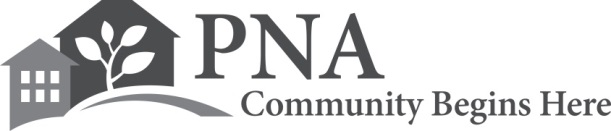 Phinney Neighborhood Association Board of Directors ApplicationPlease send completed form along with a copy of your resume or bio to Christi Beckley at christib@phinneycenter.org.DateNameHome AddressPhoneOccupationE-MailCurrent PNA MemberTell us about the skills, experience, or background that you would bring to the PNA board?PNA board members typically spend time preparing for and attending board and committee meetings each month, in addition to occasionally volunteering at PNA events and programs. Would you be willing to spend 4-8 hours a month as a PNA board member (depending on committee roles)?What is the number one reason we should select you as a PNA board member?